Day 1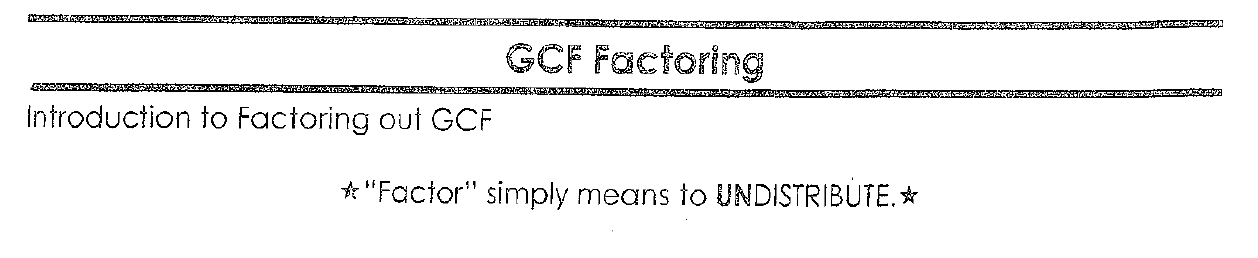 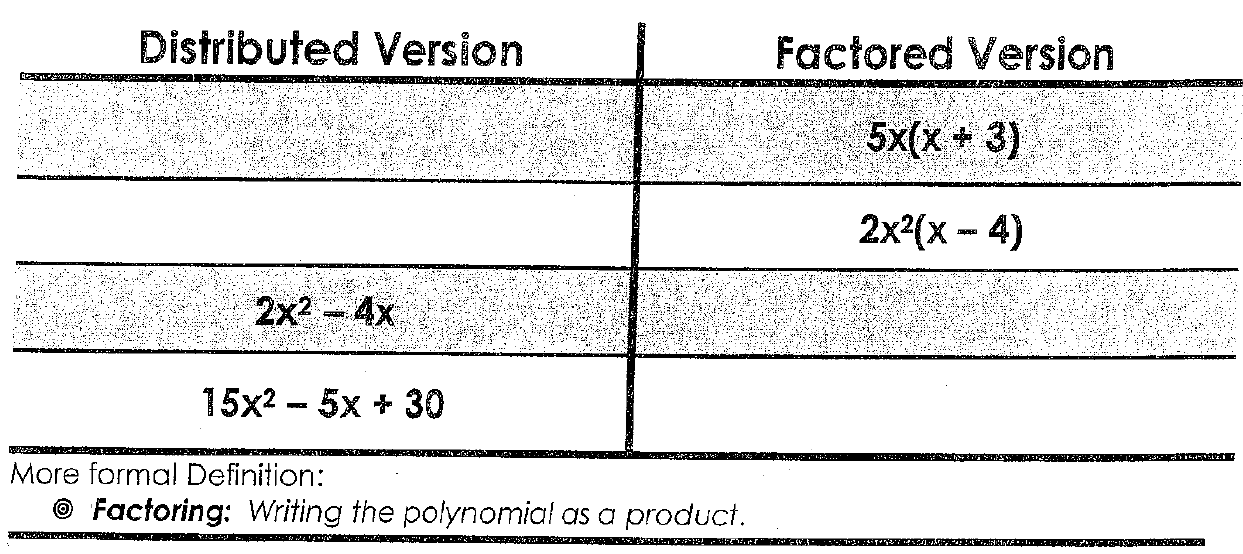 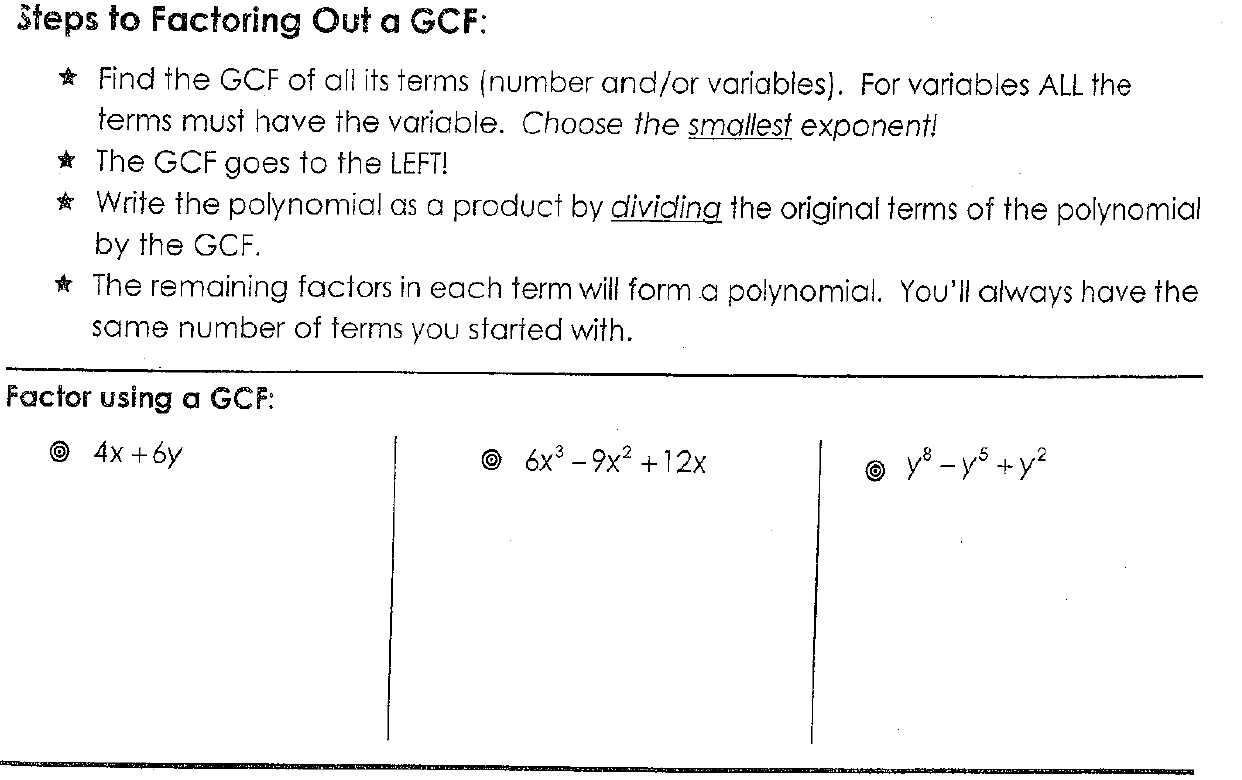 Factor by GroupingTake out GCF (if possible)Group first two terms, group second two termsTake out the GCF for each binomialFactor out the common binomialEXAMPLES: 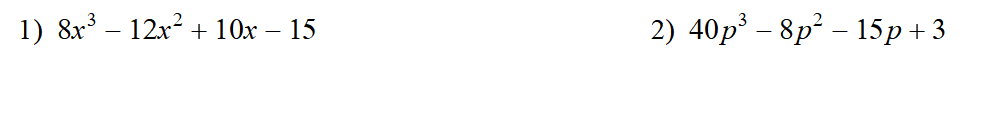 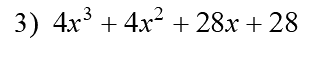 Homework Practice: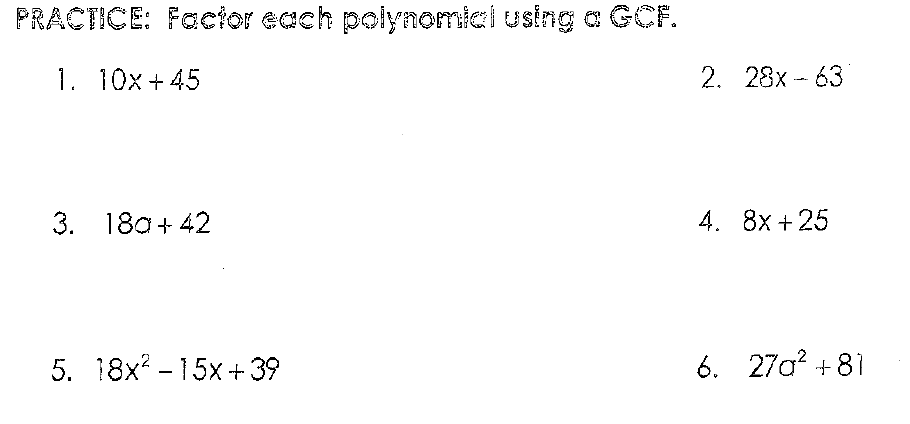 7.  2(x+3)-y(x+3)					8. 3y(x-2) – 4(x-2)Factor each completely by Grouping.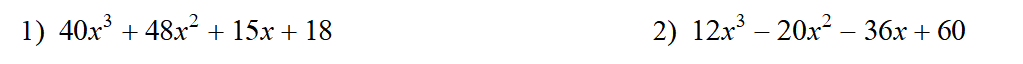 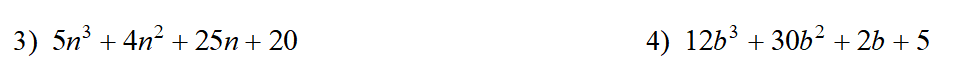 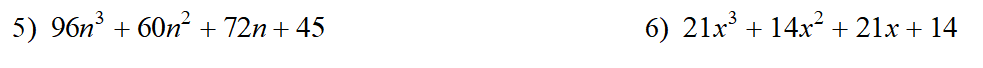 Day 2: Extra Practice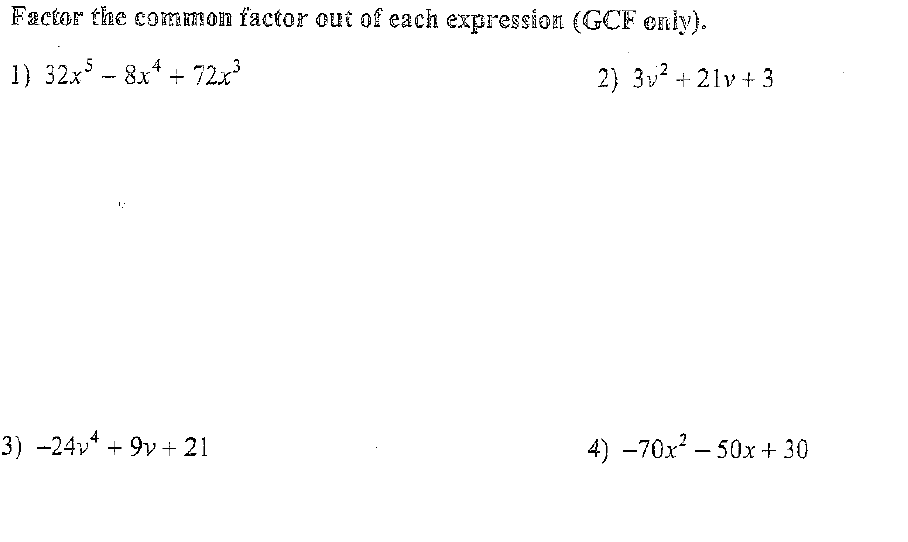 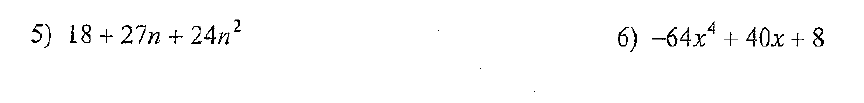 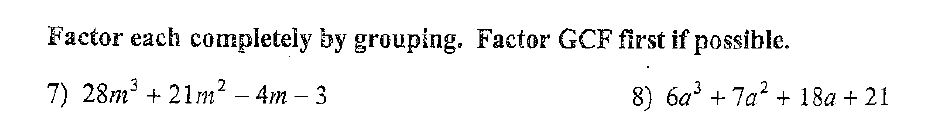 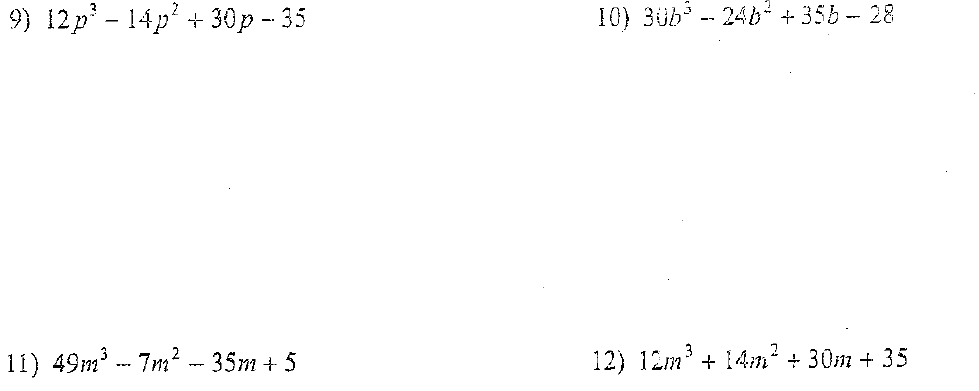 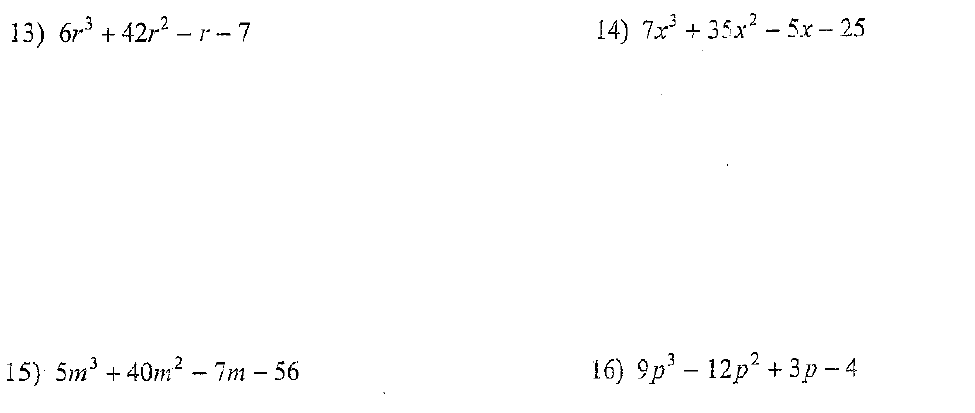 